Appel à contributions :Utilisation et application des recommandations stratégiques du CSA sur la volatilité des prix et la sécurité alimentaire, ainsi que sur la protection sociale pour la sécurité alimentaire et la nutritionModèle de présentation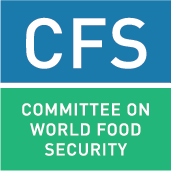 (d’expériences individuelles)Expérience et bonnes pratiques dans l’utilisation et l'application de ces deux séries de recommandations stratégiques du CSA.Veuillez utiliser le modèle ci-dessous pour faire part de votre expérience et de vos bonnes pratiques dans l'application des (l'une des) séries de recommandations stratégiques suivantes: 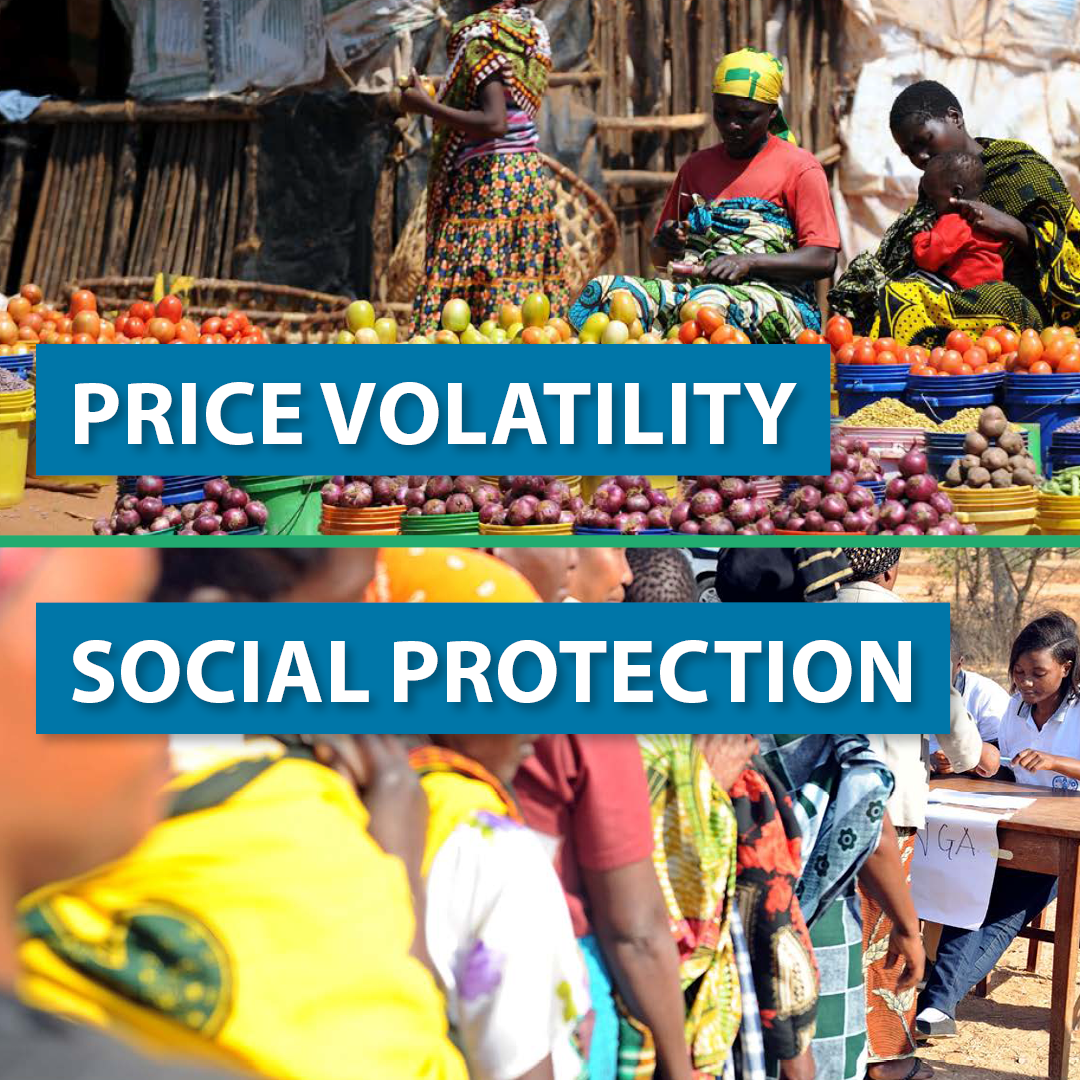 Série 1:    Volatilité des prix et sécurité alimentaire (adopté en 2011, CSA 37)Série 2:    Protection sociale pour la sécurité alimentaire et de la nutrition (adopté en 2012, CSA 39)Veuillez signaler si vous souhaitez vous associer à plus d’une expérience, un formulaire distinct doit être alors utilisé pour chaque contribution. Les contributions doivent être strictement limitées à 1 000 mots.Cet appel à contributions restera ouvert jusqu’au 3 mai 2023.Modèle de présentation(d’expériences individuelles)Titre de l'expérienceCouverture géographique(par exemple, nationale, ou régionale si plusieurs pays d'une même région sont concernés, ou mondiale si plusieurs pays sont situés dans plus d'une région)Pays (s) / Région (s) concerné(e)s par l'expérience(par ex.  Malawi; Sahel: Région des grands lacs; ou Kenya et Tanzanie)Personne de contactNom: ……Courriel: …….Affiliation Gouvernement Organisme des Nations Unies Société civile / ONG Secteur privé Université Donateur Autre …………………………………………………………Quelle série de recommandations stratégiques a été pertinente pour l'expérience? (Veuillez mentionner tous les éléments pertinents)   Série 1:    Volatilité des prix et sécurité alimentaire  Série 2:  Protection sociale pour la sécurité alimentaire et de la nutrition [Si aucune de ces deux séries de recommandations stratégiques n'a été utilisée, veuillez passer directement à la question xii]Quelle(s) recommandation(s) stratégique(s) spécifique(s) énoncée(s) à propos des thèmes de la volatilité des prix et de la protection sociale a (ont) été utilisée(s) et jugée(s) particulièrement pertinente(s) pour cette expérience? Volatilité des prix et sécurité alimentaire(Choisissez parmi les recommandations énumérées dans le document, de a) à q) et expliquez pourquoi) [par exemple, la volatilité des prix : rcs : k) n) et q)].Protection sociale pour la sécurité alimentaire et de la nutrition(Choisissez parmi les recommandations énumérées aux alinéas A), B), C) and D) dans le document, et expliquez pourquoi) [par exemple, Protection sociale: recs: A 4); B 1)2)3): D 2)]Comment ces recommandations stratégiques ont-elles été utilisées dans votre contexte? Brève description de l'expérienceQui a participé à l'expérience?  Gouvernement Organisme des Nations Unies Société civile / ONG Secteur privé Université Donateur Autre …………………………………………………………Comment les différents groupes d'acteurs concernés par l'insécurité alimentaire et la malnutrition ont-ils été impliqués dans le contexte de votre expérience?(par exemple, participation à la formation d'organisations de la société civile (OSC) représentant les segments de la population victimes d'insécurité alimentaire et de malnutrition)Principales activités(Par exemple, formation des OSC, d’avocats, de parlementaires, de fonctionnaires du gouvernement)Délais(Exemple: commencé en février 2017 et en cours, ou commencé en juillet 2016 et terminé en mars 2018)Résultats obtenus/escomptés (dans chaque cas, précisez si ces résultats sont réels (à partir de quand), ou escomptés (et à quelle échéance)Résultats à court terme (qualitatifs et quantitatifs)(En plus de fournir une évaluation qualitative, veuillez indiquer si possible le nombre de personnes qui ont été directement impliquées dans les activités, par exemple six formations impliquant un total de 250 personnes)Résultats obtenus/escomptés (dans chaque cas, précisez si ces résultats sont réels (à partir de quand), ou escomptés (et à quelle échéance)Résultats à moyen et long terme (qualitatifs et quantitatifs)(En plus de fournir une évaluation qualitative, notamment en s'attaquant aux causes sous-jacentes de l'insécurité alimentaire et de la malnutrition, veuillez indiquer, dans la mesure du possible, le nombre de personnes qui ont été ou devraient être indirectement impliquées par les activités, par exemple une formation menant à l'élaboration d'un plan d'action local qui devrait concerner 1 000 personnes)Résultats obtenus/escomptés (dans chaque cas, précisez si ces résultats sont réels (à partir de quand), ou escomptés (et à quelle échéance)Changements majeurs (Veuillez indiquer les changements les plus significatifs ayant résulté des activités suite à l'utilisation et à l'application de l'une de ces deux séries de recommandations stratégiques) Quels ont été les principaux facteurs qui ont influencé l'utilisation de ces recommandations stratégiques du CSA?Quelles ont été les principales contraintes et difficultés rencontrées dans l'utilisation des recommandations stratégiques du CSA, et comment ont-elles été résolues? Quels ont été les mécanismes mis en place pour suivre l'utilisation de ces recommandations stratégiques?             (s’il y a lieu)(Veuillez indiquer si ces mécanismes ont été conçus par le gouvernement ou dans le cadre d'un projet)Sur la base de l’expérience présentée, quelles bonnes pratiques recommanderiez-vous pour une utilisation ou une mise en œuvre réussie des recommandations stratégiques du CSA?Existe-t-il des plans concrets pour utiliser davantage les recommandations stratégiques du CSA?Comment ces recommandations stratégiques pourraient-elles être (davantage) utilisées à l'avenir pour améliorer la sécurité alimentaire et la nutrition, faire progresser la réalisation progressive du droit à l'alimentation, atteindre les ODD?Lien(s) renvoyant à d'autres informationsLa question xii) ci-dessous ne doit être remplie que si aucune de ces deux séries de recommandations stratégiques n'a été utilisée ou appliquée.La question xii) ci-dessous ne doit être remplie que si aucune de ces deux séries de recommandations stratégiques n'a été utilisée ou appliquée.Quelles sont les raisons pour lesquelles ces recommandations stratégiques n'ont pas encore été mises en œuvre dans votre contexte? Par exemple, l'absence de ressources suffisantes, le manque de sensibilisation, etc.